ОБРАЗЕЦ ТАБЛИЧКИ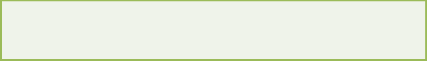 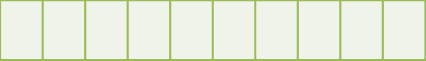 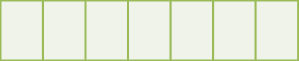 